Conference Information 會議資訊A. Paper 論文We invite papers on themes as follows:New business model for media and communication technologyPost-truth politics and journalismNew challenges of higher education in journalism and communicationDevelopment of corporate communication in Greater China areaPlease kindly indicate your theme at earliest convenience for our conference scheduling. For full submission, please note the following:Word limit: 10,000 (in either English or Chinese, inclusive of abstract, content, data tables, appendix and bibliography, etc); Citation in APA format; andMicrosoft Word document.Please kindly submit your ABSTRACT and PERSONAL PROFILE (see attached) no later than 21st September 2018. Please send your copies to Ms. Carmen KO, Academic Manager, by email to scom@hsmc.edu.hk.我們誠邀以下題材之論文：媒體新商業模式與傳播科技後真相視角下的政治與新聞新聞及傳播高等教育面對的新挑戰大中華地區企業傳播的發展請盡快告知我們閣下論文的題材，以便安排會議流程。提交論文注意事項如下：字數上限：10,000字（中或英，包括摘要、內文、資料、附錄、參考文獻等）請以APA模式書寫請以微軟文字檔提交煩請於2018年9月21日前提交論文摘要及個人簡介（參見附件），稿件請以電郵傳至教務經理高美儀女士（scom@hsmc.edu.hk）。B. Presentation 發言埸次20 minutes for one paper presentation15 minutes for professional sharing (without paper submission)Cantonese, Putonghua and English are acceptedIf you have presentation materials, please kindly send to our Executive Assistant, Ms. Jessie CHUN (jessiechun@hsmc.edu.hk) TWO days before presentation.論文發表時間每人20分鐘為限專業分享（不擬提交論文的發言者） 的發言時間每人15分鐘為限廣東話、普通話或英語發言皆可如有簡報文檔，請於會議兩天前以電郵傳至本學院行政助理秦怡女士 （jessiechun@hsmc.edu.hk）C. Transportation information 交通資料Railways: Take the Airport Express from Hong Kong International Airport to Kowloon Station (Around HKD105), then get a taxi to Hang Seng Management College (Siu Lek Yuen, Shatin) or Regal Riverside Hotel (Shatin) (Around HKD130)Bus: HK Airport to Regal Riverside Hotel: Bus A41; HK Airport to Hang Seng Management College: Bus A41 to Yu Chui Court, then take bus 83K to HSMCTaxi: From the hotel to Hang Seng Management College鐵路：從香港赤臘角國際機場搭乘機鐵快線（約105港元）至九龍站，轉乘出租車（的士／計程車）至沙田小瀝源恒生管理學院或沙田麗豪酒店（約130港元）巴士／公車：香港國際機場至沙田麗豪酒店:自機場搭乘A41號巴士；香港國際機場至恒生管理學院: 自機場搭乘A41號巴士至沙田愉翠苑巴士總站，轉乘83K號巴士至恒生管理學院出租車／的士：住宿酒店至恒生管理學院，可搭乘出租車／的士D. Hotel Information住宿參考資料 Regal Riverside Hotel沙田麗豪酒店（距會場約15分鐘車程）Address/地址: 34-36 Tai Chung Kiu Road, Shatin, Hong Kong香港沙田大涌橋路34-36號Tel/電話: (852) 2649 7878Fax/傳真: (852) 2637 4748Email/電郵: rrh.info@regalhotel.comVenue Location and Transportation Map會場及交通圖Hang Seng Management College恒生管理學院 Address地址: Hang Shin Link, Siu Lek Yuen, Satin, N. T., Hong Kong香港新界沙田小瀝源行善里 Tel電話: (852) 3963 5000  Fax傳真: (852) 3963 5338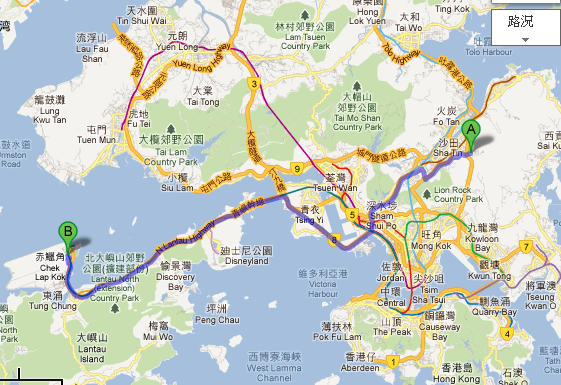 